 税源管理网站后台使用说明本溪市明山区财政局网站项目使用说明书（基于小狐狸CMS3.0）本溪金湖科技有限公司2017-02系统总览及使用环境： 本溪市明山区税源建设管理网站是我公司基于小狐狸CMS3.0版本开发的网站系统，小狐狸CMS3.0是本溪金湖科技有限公司自主开发的文章管理系统，系统基于EasyUI、ThinkPHP、JQurey2.0、CSS3、H5等国际最先进的计算机程序语言编写，系统保持高效、安全等诸多特点。 建议使用谷歌、火狐、IE8以上浏览器使用本系统，建议屏幕分辨率1440*900以上。一、登录1、登录地址：http://cz.gfoxsoft.net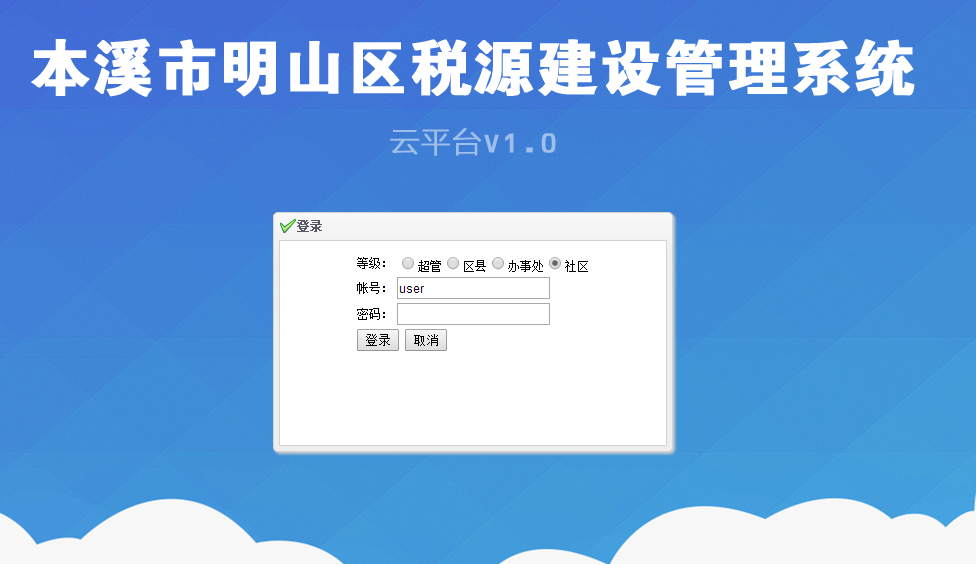 图（1-1）1.税源系统进入主界面如图1-1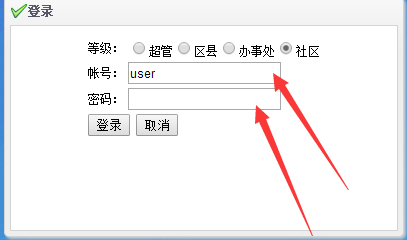 图（1-2）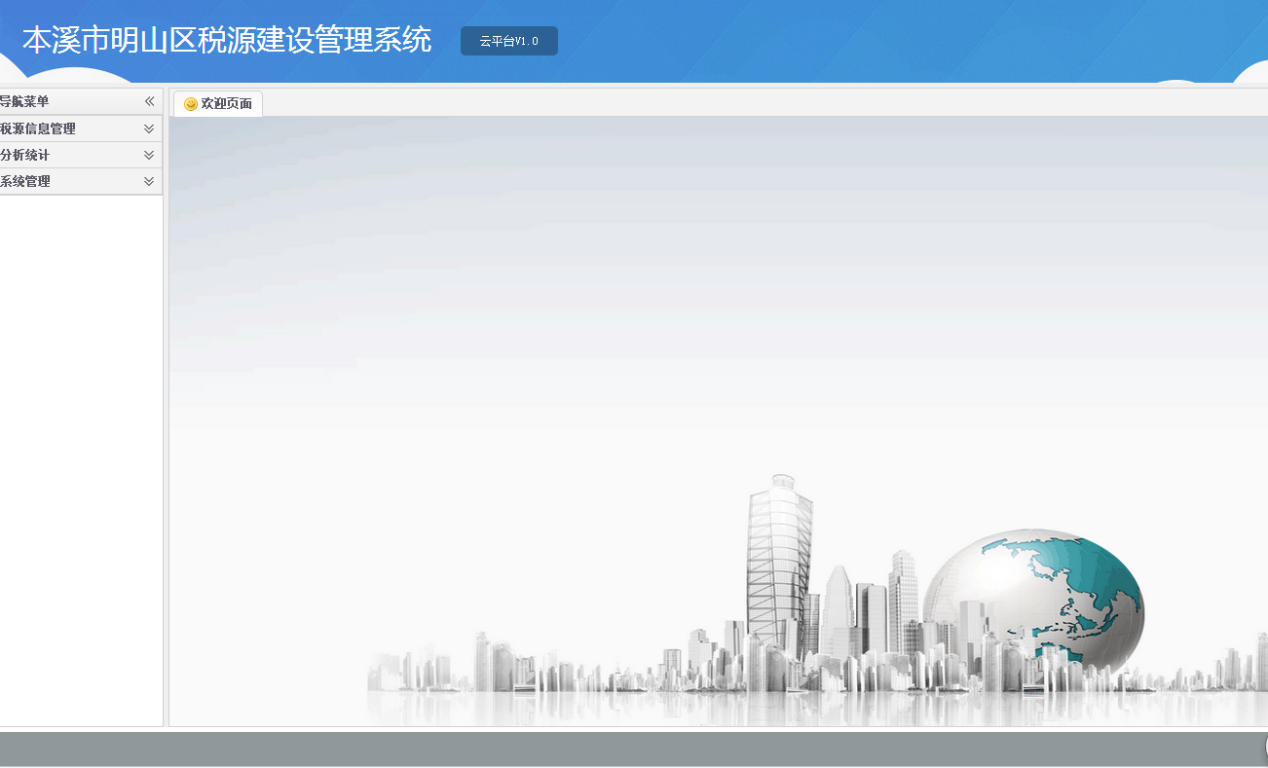 图（2-1） 2进入登录页面后会出现如图（1-2）的箭头所指输入框，在选择之前请点选选择框上面的社区、办事处、区县以及你是否是超级管理员，对应身份进行点选，本说明说以社区为例，初始密码：user 密码：******。填写正确后点击登录，如果账号及密码正确会进入到主控界面如图（2-1）。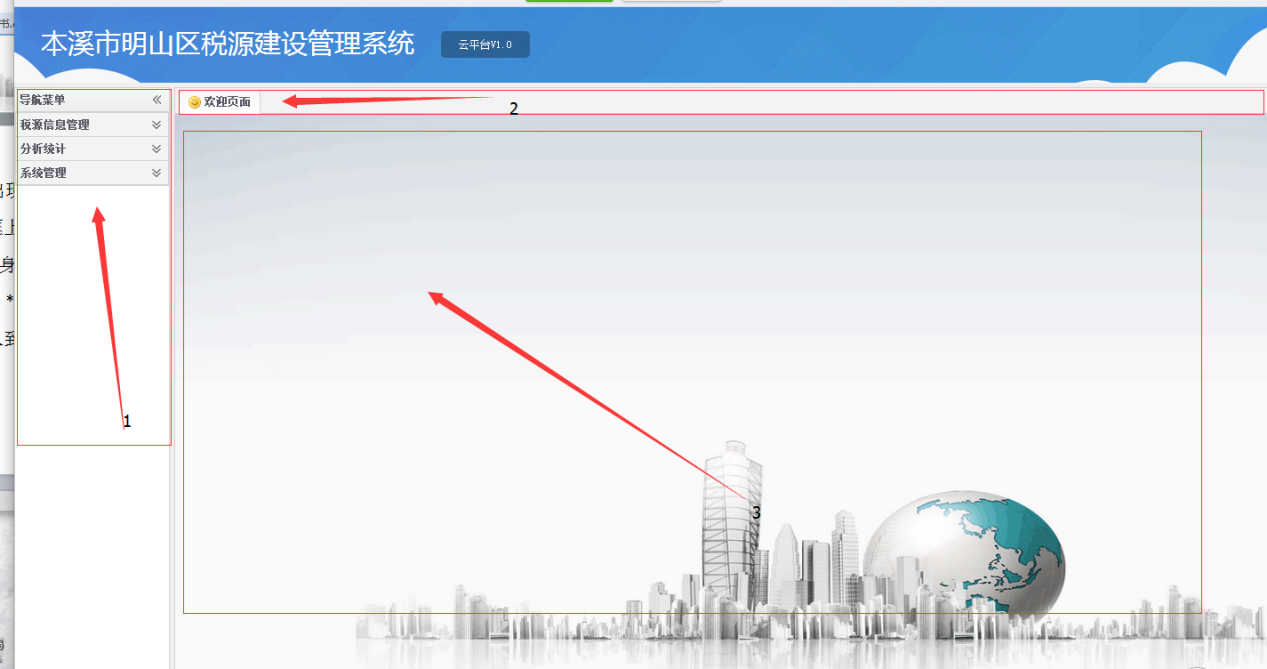                    图（2-2）3在主界面里面，我们会看到三个区域，在图（2-2）里用红箭头标注， ①区域是税源管理的导航菜单区域，里面包括税源信息管理，分析统计，系统管理。②区域是欢迎界面栏目名称显示位置，此位置是当你点选了项目后的项目名称所显示的位置 ③区域是栏目实际显示位置，此位置是点选栏目后的实际操作位置，所有的项目的增删改查都在此区域进行。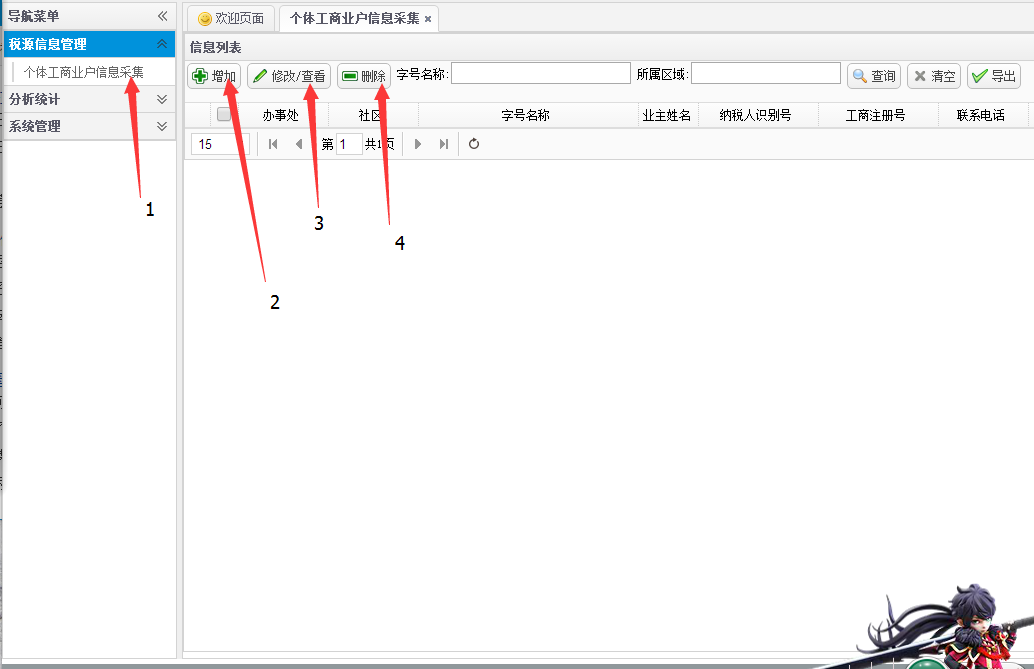 图（2-3）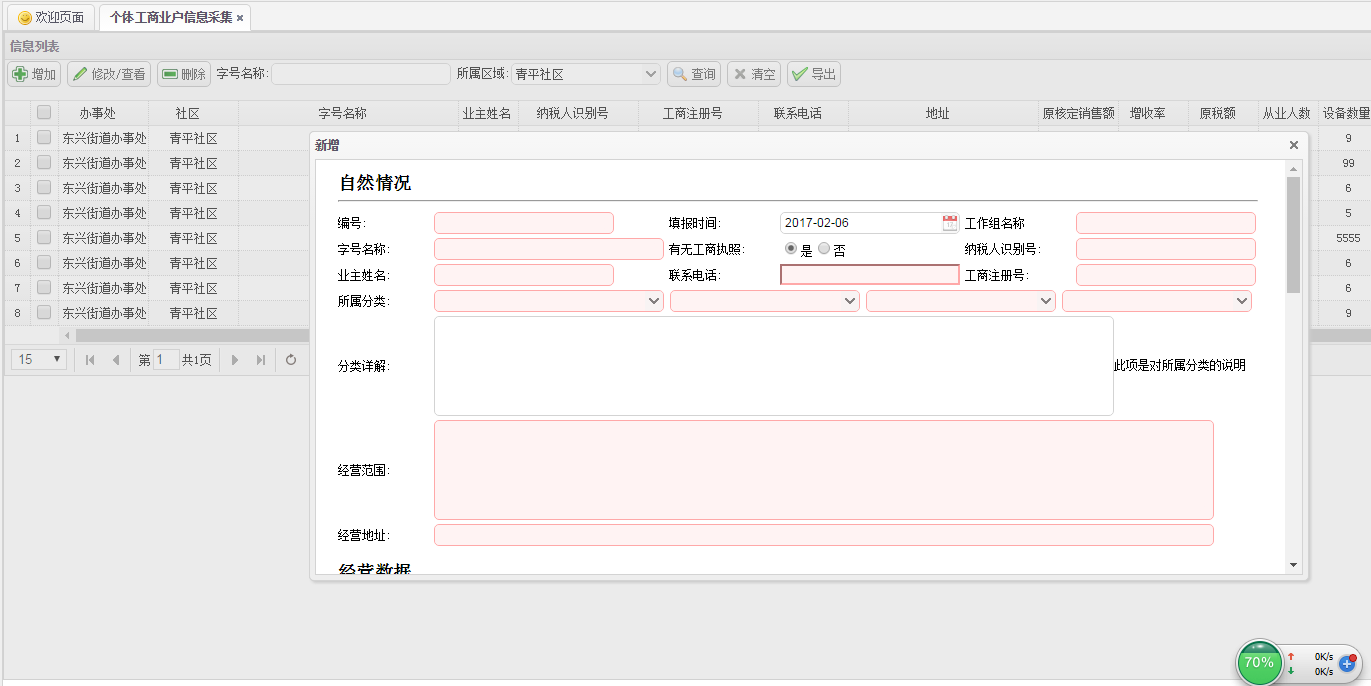 图（2-4）（注：填写个体商户信息表格必须完全填写，现实粉红色的为必填项目，如果漏填将不会通过）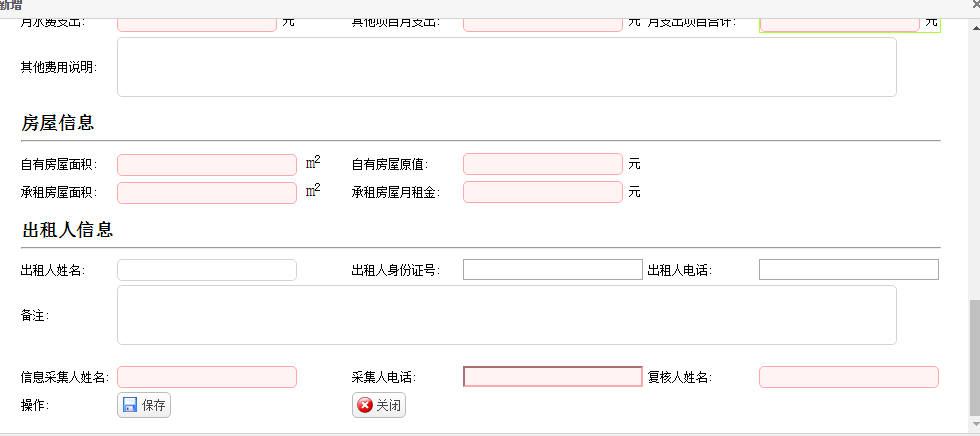 图（2-5）4，细节操作方法介绍，如图2-3所示意，有四个箭头所指位置，以下为4个位置详细解释，① 点击税源信息管理后会出现个体工商户信息采集，当点击个体工商业户信息采集后，会弹出操作主界面的2.3.4三个箭头所指位置的栏目。② 增加按钮就是对工商户进行添加的一个按钮，点击会后出现如图2-4的界面，在此界面中进行填写工商户的详细信息，框内为红色的是必填项，需认真详细填写。填写完全后会到表格最下面，然后点击保存就会将所填写的内容进行保存③修改查看按钮就是对工商户的添加情况进行修改和查看的一个按钮，如果在填写后有错误可以点此按钮进行修改，也可以在工商的信息改变是点击此按钮进行重新编辑，具体用法是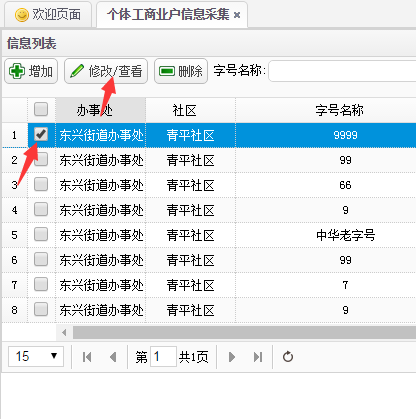 图（3-1）把要修改的个体商户信息进行点选，然后点击修改/查看，点击后会弹出已经填写好的表格，你可以对此表格进行修改和查看。如图3-2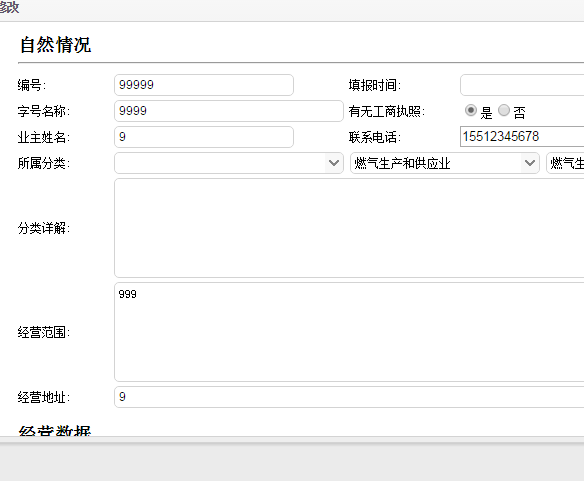                                图（3-2）④ 删除按钮顾名思义就是对已经没有用的条目进行删除。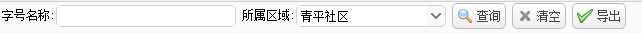                  图（3-3）操作者还可以对项目的所属社区名字进行查询清空和导出，查询清空就是对项目进行逐条查询，清空就是清空就是不看所选条目，导出就是对所选项目进行外部导出，做成Excel表格进行外部保存。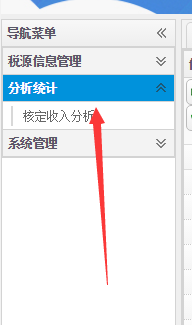 图4-1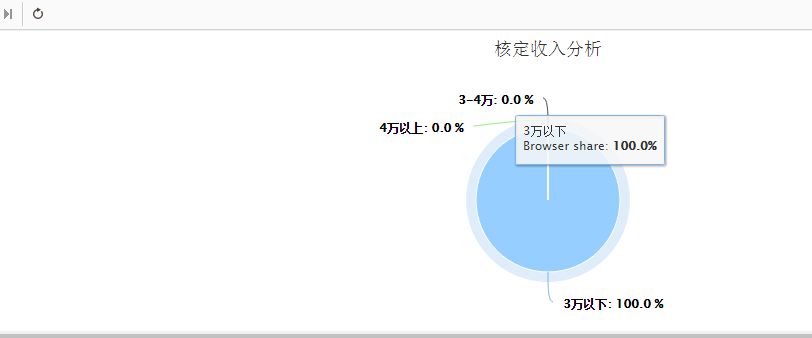                图4-2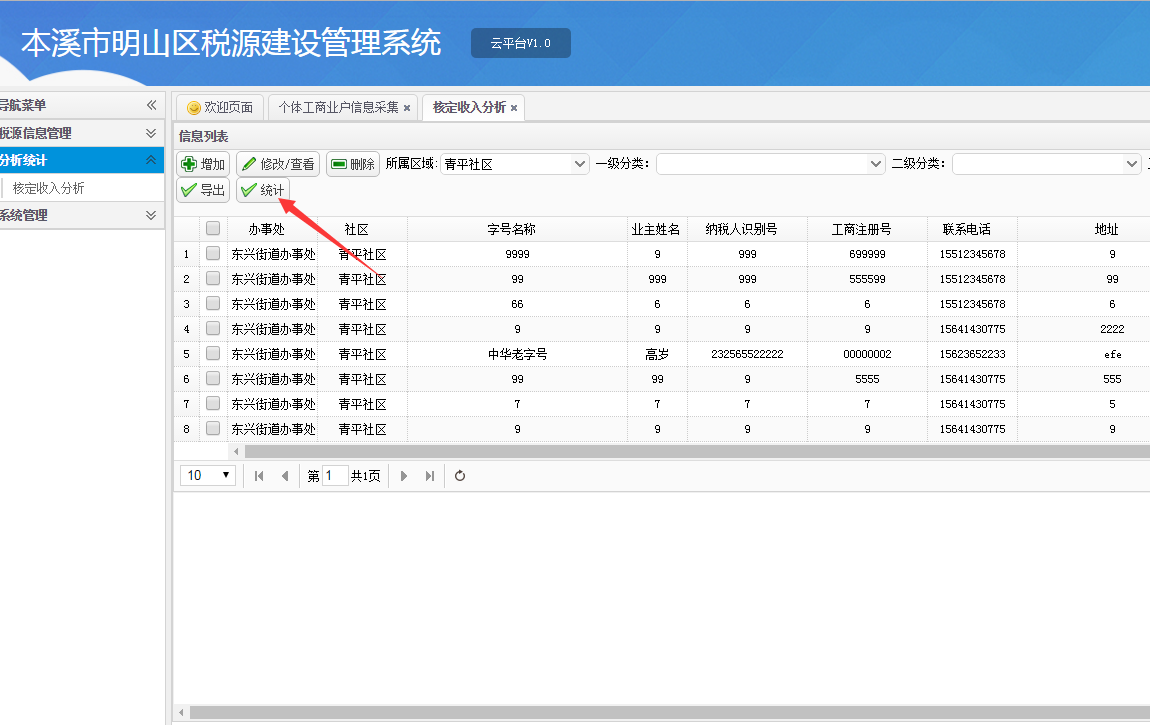                             图4-3当点击分析统计下得核定收入分析后图（4-1），在主显示去会多出一个按钮图（4-3），然后继续点击多出来的统计按钮，会出现一个统计的百分比圆型图表如图4-2，进行查看所有数据的百分比图表分析。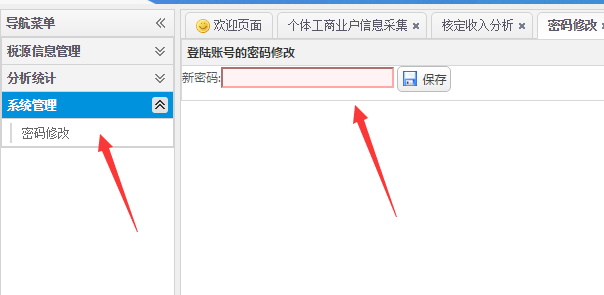                         图5-1系统管理，系统管理提供用户对平台的密码进行修改。